Graduate Committee Agenda December 7, 2018 10:00 AM - 12:00 PMEdinburg Campus ESCNE 4.640 Conference Room / Brownsville Campus BLHSB 2.604A. CHAIR'S WELCOME B. APPROVAL OF MNUTES1. Review of November 2, 2018 Minutesc. OLD BUSNESS1. College of Education and P-16 IntegrationRevise Admission Requirements: MA in School PsychologyAdd a GRE score requirement ii. Add requirement for a clear background checkRevise Admission Requirements Master Reading Teacher Certificate Prog!4U):Add requirement for a clear background check. Delete requirement for letters of recommendationD. NEW BUSNESS: REVIEW OF SUBMISSIONS 1. College of Education and P-16 IntegrationRevise Admissions Requirements M.Ed. in Counseling: Remove GREADD COUN 6380 Integrated Primary Carec. REVISE Course Names:i. COUN 631011. COUN 6314111. COUN 6361COUN 6364 v. COUN 6368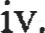 D. REVISE Course Names and Descriptions:i. COUN 6340 ii. COUN 63512. College of Liberal Artsa. Revise Admission Criteria: MA in Communication- Department of Communicationi. Removal of GRE ii. Undergraduate Degree- Any 111. Undergraduate GPA of at least 3.0An Essay of Intent.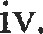 v. Submission of Resume vi. Three (3) Letters of Recommendation3. College of SciencesAdd New Course for Cross-listing: School of Earth, Environmental, and Marine SciencesNew: EEMS 5342 Restoration Ecology, to be cross listed with BIOL 5342 (existing).Revise Admission Criteria: MS in Ocean, Costal, and Earth Sciences (OCES), School ofEarth, Environmental, and Marine Sciences, College of Sciences.Related undergraduate degreeUndergraduate GPA of at least 3.0Official transcriptsA Statement of Research including potential advisor(s) in SEEMS or UTRGV with who the applicant wants to work for thesis research.A CV/Resume Three (3) Letters of Recommendation GRE General Test with minimum scores of Verbal 153 and Quantitative 144. GRE scores are valid for 5 years.A waiver of the GRE requirement will be granted to applicants who show proof of having completed a graduate degree (masters or doctoral).4. College of Health ProfessionsSchedule Type Change: School of NursingNURS 6303.01 V Statistics in Nursing, changing the listing from lab to lecture.Revise Admission/Progression Requirements: PhD in Rehabilitation Counseling- School ofRehabilitation Services & CounselingCurrent foundational courses are not the courses indicated by The Council forAccreditation of Counseling and Related Educational Programs (CACREP), the accrediting body for the program; this change corrects the foundational courses to the courses indicated by CACREP.5. Vackar College of Business and EntrepreneurshipADD PhD in Business Administration in Accounting (PHD BA-A Concentration inAccounting)Revise ACCT 8330 Accounting and Corporate Governance ii. Add ACCT 8322 Scholarship Seminar iii. Add ACCT 8350 Accounting Theory An Information Content Perspective iv. Add ACCT 8340 Auditing ResearchADD/REVISE MBA Concentration and Graduate Certificate in Business AnalyticsDepartment of Information S stems:Add INFS 6343 Health Analytics ii. Revise NFS 6352 Data Mining for Business Analytics renumbered as NFS 6359 iii. Revise MBA Concentration in Business Analytics iv. Revise Graduate Certificate in Business AnalyticsADD Accounting Concentration Master of Business Administration (MBA):Add an Accounting Concentration to the MBA using existing courses: ACCT 6305, ACCT 6333, and one of any MACC accounting courses for which the student meets prerequisites.REVISE Admission Criteria Master of Business Administration (MBA):Change the GPA required for a GMAT waiver from 3.5 to 3.256. College of Engineering and Computer Sciencea. Add three courses in Civil Engineering:i. CIVE 6399 Topics in Civil Engineering ii. CIVE 6361 Theory of Structures iii. CIVE 6345 Geo-Environmental EngineeringE. OTHER NFORMATIONAL ITEMS1. Academic coaches for large classesF. ADJOURNMENTGraduate CommitteeMNUTESNovember 2nd 2018 10:00 AM - 12:00 PMEdinburg Campus ESCNE 4.640 Conference Room / Brownsville BBRHP 2.212CHAIR'S WELCOMEAPPROVAL OF MNUTESl. October 5, 2018 MinutesOLD BUSRWSSl . Withdrawn at this timeNEW BUSIIWSSREVIEWOF SUBMISSIONS: COURSE NVENTORY REQUESTS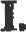 I. Add Course: Engineering and Computer Science Requests to add CSCI 6352 Advanced1Members Sign – InVisitors Sign – InDr. Laura Jewett	CEPDr. John Ferris		LibraryDr. Carlos Souza 	School of ArtDr. Dumitru Caruntu	College of Engineering & Computer ScienceDr. George Yanev	 SMSSDr. Aziza Zemrani 	PASSDr. Deepu George       Family MedicineDr. Jerome Fischer      REHSDr. Nancy Razo	          HDSSDr. Mohamed Raheem  Civil EngineeringDr. Penny Simpson     Accounting VCOBEDr. Ji Woo Ryou         VCOBEDr. Sharon Schambri   VCOBEDr. Akinloye Akindayomi   VCOBEDr. Bin Wang	           VCOBEDr. Sudershan Pasupuleti Graduate CollegePresenter Dr. Nancy RazoMotion: Dr. Dumitru CaruntuRec. Dr. Aziza ZemraniNotesEveryone approved EXCEPT Dr. Carlos SouzaPresenter Dr. Javier CavazosMotion: Dr. Dumitru CaruntuRec. Dr. Aziza ZemraniNotesApprovedPresenter Dr. Javier CavazosMotion: Dr. Sibin WuRec. Dr. John FerrisNotesEveryone approved EXCEPT Dr. Carlos SouzaPresenter Dr. Deepu GeorgeMotion: Dr. Sibin WuRec. Dr. Dumitru Caruntu & Dr. Carlos SouzaNotesApprovedPresenterDr. Sandra HansmannMotion:Dr. Sibin WuRec.Dr. Dumitru CaruntuNotesApprovedDr. Carlos Souza - AbstainedPresenter Dr. Alejandro Fierro CaboMotion: Dr. Carlos SouzaRec. Dr. John FerrisNotesApprovedPresenter Dr. Alejandro Fierro CaboMotion: Dr. Carlos SouzaRec. Dr. John FerrisNotes*Add related Undergraduate degree preferredApprovedPresenter Dr. HicksMotion: Dr. Dumitru CaruntuRec. Dr. Sibin WuNotesA waiver for the GRE requirement has been Tabled.Presenter Dr. Sandra HansmannMotion: Dr. Sibin WuRec. Dr. Dumitru CaruntuNotesApprovedPresenter Dr. Jerome FischerMotion: Dr. Carlos SouzaRec. Dr. Sibin WuNotesApprovedPresenterDr. Penny SimpsonMotion:Dr. Sibin WuRec.Dr. Aziza ZemraniNotesApprovedPresenter Dr. Gerald HughesMotion: Dr. Sibin WuRec. Dr. George YanevNotesApprovedNotes Dr. Bin WangMotion: Dr. Sibin WuRec. Dr. Aziza ZemraniNotesApprovedPresenter Dr. Akinloye AkindayomiMotion: Dr. Sibin WuRec. Dr. John FerrisNotesApprovedChange the GPA required for a GMAT waiver from 3.5 to 3.25 of upper 60 hoursPresenter Dr. Mohamed Abdel RaheemMotion: Dr. Dumitru CaruntuRec. Dr. John FerrisNotesApprovedPresenter Dr. Sudershan PasupuletiMEMBERS ATTENDNGGUESTS ATTENDNG1.2. 3.4. 5.6.Dr. John FerrisDr. George Yanev Dr.Dumitru CaruntuDr. Sibin WuDr. Laura JewettDr. Parwinder Grewal (ex-officio)l. 2.3.4.Dr. Janine Schall, Bilingual & Literacy Studies (CEP)Dr. Horacio Vasquez, Mechanical EngineeringDr. Laura Saenz, VP Academic Institutional ExcellenceDr. Nancy Razo, Human Development & School Services (CEP)PresenterDr. Dumitru CaruntuMotion:Dr. Sibin WuRec.Dr. John FerrisNotesApprovedPresenter Dr. Sandra HansmannMotion: Dr. Sibin wuRec. Dr. John FerrisNotesApproved* high demand course * no pre- requisite